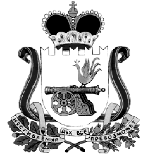  СОВЕТ ДЕПУТАТОВ КОЖУХОВИЧСКОГО СЕЛЬСКОГО ПОСЕЛЕНИЯ ХИЛАВИЧСКОГО РАЙОНА СМОЛЕНСКОЙ ОБЛАСТИРЕШЕНИЕ от 29 ноября  2018 г.                                                                                               № 30О налоге на имущество физических лиц на территории Кожуховичского сельского поселения Хиславичского района Смоленской областиВ соответствии со статьей 12, статьей 15, главой 32 Налогового кодекса Российской Федерации, Федеральным законом от 06.10.2003 № 131-ФЗ «Об общих принципах организации местного самоуправления в Российской Федерации», областным законом от 25.10.2017 № 115-з «Об установлении единой даты начала применения на территории Смоленской области порядка определения налоговой базы по налогу на имущество физических лиц исходя из кадастровой стоимости объектов налогообложения», Уставом  Кожуховичского сельского  поселения Хиславичского района Смоленской области Совет депутатов Кожуховичского сельского поселения Хиславичского района Смоленской области            РЕШИЛ:1. Установить и ввести в действие с 1 января 2019 года на территории Кожуховичского сельского поселения Хиславичского района Смоленской области налог на имущество физических лиц (далее – налог).2. Налоговая база по налогу определяется в отношении каждого объекта налогообложения как его кадастровая стоимость, указанная в Едином государственном реестре недвижимости по состоянию на 1 января года, являющегося налоговым периодом в соответствии со статьей 403 Налогового кодекса Российской Федерации.3. Установить налоговые ставки по налогу в следующих размерах:1) 0,1  процента в отношении:- жилых домов, квартир, комнат;- объектов незавершенного строительства в случае, если проектируемым назначением таких объектов является жилой дом;- единых недвижимых комплексов, в состав которых входит хотя бы один жилой дом;- гаражей и машино-мест, в том числе расположенных в объектах налогообложения, указанных в подпункте 2 настоящего пункта;- хозяйственных строений или сооружений, площадь каждого из которых не превышает 50 квадратных метров, расположенных на земельных участках, предоставленных для ведения личного подсобного, дачного хозяйства, огородничества, садоводства, индивидуального жилищного строительства;2) 2 процента в отношении:- объектов налогообложения, включенных в перечень, определяемый в соответствии с пунктом 7 статьи 378.2 Налогового кодекса Российской Федерации, в отношении объектов налогообложения, предусмотренных абзацем вторым пункта 10 статьи 378.2 Налогового кодекса Российской Федерации;- объектов налогообложения, кадастровая стоимость каждого из которых превышает 300 миллионов рублей;3) 0,5 процента в отношении прочих объектов налогообложения.4. Налоговые льготы, установленные статьей 407 Налогового кодекса Российской Федерации, действуют на территории Кожуховичского сельского поселения Хиславичского района Смоленской области.5. Признать утратившими силу решение Совета депутатов Кожуховичского сельского поселения Хиславичского района Смоленской области от 17 ноября 2014г. № 48 «Об утверждении Положения о налоге на имущество физических лиц на территории Кожуховичского сельского поселения Хиславичского  района Смоленской области (в редакции решений от 26.02.2015 г № 4, от 14.10.2016 г № 27, от 29.11.2017 г № 41);6. Опубликовать настоящее решение в газете «Хиславичские известия».7. Настоящее решение вступает в силу с 1 января 2019 года, но не ранее чем по истечении одного месяца со дня его официального опубликования.Глава муниципального образованияКожуховичского сельского  поселенияХиславичского района Смоленской области                                      Л.А. Неведомская                                                    